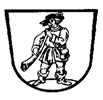 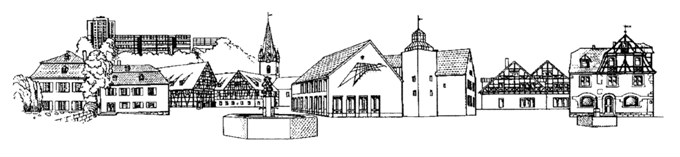 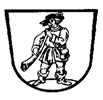 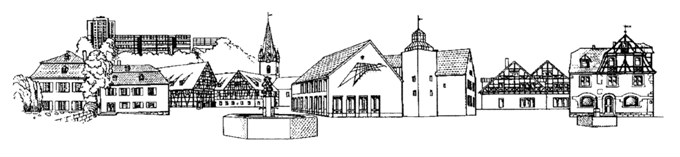 Datenblatt - Vermietung Schulturnhalle und MusiksaalDie Unterschrift bestätigt lediglich ein Interesse an der Anmietung der Räumlichkeiten der Schulturnhalle. Sie verpflichtet weder den Unterzeichner noch den Markt Dietenhofen oder einen Dritten zur An- / Vermietung der Mietsache. Mit der Unterschrift wird bestätigt, dass alle Angaben mit bestem Wissen und Gewissen gemacht worden sind. Eventuell abweichende Nutzungszeiten (o. ä.) sind dem Markt Dietenhofen unverzüglich mitzuteilen.Dietenhofen, Ort, Datum	Unterschrift (Mietinteressent)An:Markt DietenhofenRathausplatz 190599 DietenhofenAn:Markt DietenhofenRathausplatz 190599 DietenhofenAn:Markt DietenhofenRathausplatz 190599 DietenhofenAn:Markt DietenhofenRathausplatz 190599 DietenhofenAn:Markt DietenhofenRathausplatz 190599 DietenhofenFolgende Angaben dienen zum Abschluss eines Mietvertrages über die Räumlichkeiten der Schulturnhalle mit dem Markt Dietenhofen. Mietsache hierbei sind die unten benannten Räume.Sanitärräume, Umkleiden sowie das Foyer sind generell Bestandteil der Mietsache. Änderungen (lt. Mietvertrag) vorbehalten.Das Einreichen dieses Datenblattes gibt keine Gewähr auf die Verfügbarkeit der Mietsache und ein Zustandekommen eines Mietvertrages.Folgende Angaben dienen zum Abschluss eines Mietvertrages über die Räumlichkeiten der Schulturnhalle mit dem Markt Dietenhofen. Mietsache hierbei sind die unten benannten Räume.Sanitärräume, Umkleiden sowie das Foyer sind generell Bestandteil der Mietsache. Änderungen (lt. Mietvertrag) vorbehalten.Das Einreichen dieses Datenblattes gibt keine Gewähr auf die Verfügbarkeit der Mietsache und ein Zustandekommen eines Mietvertrages.Folgende Angaben dienen zum Abschluss eines Mietvertrages über die Räumlichkeiten der Schulturnhalle mit dem Markt Dietenhofen. Mietsache hierbei sind die unten benannten Räume.Sanitärräume, Umkleiden sowie das Foyer sind generell Bestandteil der Mietsache. Änderungen (lt. Mietvertrag) vorbehalten.Das Einreichen dieses Datenblattes gibt keine Gewähr auf die Verfügbarkeit der Mietsache und ein Zustandekommen eines Mietvertrages.Angaben zum MieterAngaben zum MieterAngaben zum MieterAngaben zum MieterAngaben zum MieterAngaben zum MieterAngaben zum MieterAngaben zum MieterName, Vorname / FirmaName, Vorname / FirmaName, Vorname / FirmaAnschrift(Eine evtl. Abweichende Rechnungsadresse ist gesondert anzugeben)Anschrift(Eine evtl. Abweichende Rechnungsadresse ist gesondert anzugeben)Anschrift(Eine evtl. Abweichende Rechnungsadresse ist gesondert anzugeben)Angaben zur MietnutzungAngaben zur MietnutzungAngaben zur MietnutzungAngaben zur MietnutzungAngaben zur MietnutzungAngaben zur MietnutzungAngaben zur MietnutzungAngaben zur MietnutzungDie Veranstaltung hat folgenden CharakterDie Veranstaltung hat folgenden CharakterDie Veranstaltung hat folgenden CharakterDie Veranstaltung hat folgenden Charakter Nichtkommerziell (z. B. Mitgliederversammlungen, Vorträge) Kommerziell (z. B. Modenschauen, Künstlerauftritte mit Eintrittspreis) Nichtkommerziell (z. B. Mitgliederversammlungen, Vorträge) Kommerziell (z. B. Modenschauen, Künstlerauftritte mit Eintrittspreis) Nichtkommerziell (z. B. Mitgliederversammlungen, Vorträge) Kommerziell (z. B. Modenschauen, Künstlerauftritte mit Eintrittspreis) Nichtkommerziell (z. B. Mitgliederversammlungen, Vorträge) Kommerziell (z. B. Modenschauen, Künstlerauftritte mit Eintrittspreis)Folgende Räume werden genutztFolgende Räume werden genutztFolgende Räume werden genutztFolgende Räume werden genutzt Turnhalle		 Küche		 Musiksaal Turnhalle		 Küche		 Musiksaal Turnhalle		 Küche		 Musiksaal Turnhalle		 Küche		 MusiksaalFolgende Optionen sollen Teil des Mietvertrags seinFolgende Optionen sollen Teil des Mietvertrags seinFolgende Optionen sollen Teil des Mietvertrags seinFolgende Optionen sollen Teil des Mietvertrags sein Tische, Stühle Bühne Lautsprecheranlagen Tische, Stühle Bühne Lautsprecheranlagen Tische, Stühle Bühne Lautsprecheranlagen Bedienung Lautsprecheranlagen Abfallentsorgung durch VermieterAngaben zur MietzeitAngaben zur MietzeitAngaben zur MietzeitAngaben zur MietzeitAngaben zur MietzeitAngaben zur MietzeitAngaben zur MietzeitAngaben zur MietzeitAuf-/Abbau, Vorbereitungszeit:Auf-/Abbau, Vorbereitungszeit:Auf-/Abbau, Vorbereitungszeit:Auf-/Abbau, Vorbereitungszeit:Auf-/Abbau, Vorbereitungszeit:Auf-/Abbau, Vorbereitungszeit:Auf-/Abbau, Vorbereitungszeit:Auf-/Abbau, Vorbereitungszeit:Turnhalleam      am      am      Turnhalleam      am      am      Turnhalleam      am      am      von      von      von      von      von      von      bis      bis      bis      bis      bis      bis      Musiksaalam am      am      Musiksaalam am      am      Musiksaalam am      am      von von      von      von von      von      bis bis      bis      bis bis      bis      Veranstaltungszeit:Veranstaltungszeit:Veranstaltungszeit:Veranstaltungszeit:Veranstaltungszeit:Veranstaltungszeit:Veranstaltungszeit:Veranstaltungszeit:Turnhalleam      am      am      Turnhalleam      am      am      von      von      von      von      von      von      bis      bis      bis      bis      bis      bis      Musiksaalam am      am      Musiksaalam am      am      von von      von      von von      von      bis bis      bis      bis bis      bis      Angaben zur VeranstaltungAngaben zur VeranstaltungAngaben zur VeranstaltungName der VeranstaltungBeschreibung bzw. Hintergrund der Veranstaltung(falls Name nicht ausreichend)Anzahl der zu erwartenden Besucher/Teilnehmer(Auf dieser Basis wird der Bestuhlungsplan ausgewählt, eine möglichst genaue Schätzung ist daher unbedingt erforderlich, da sonst evtl. nicht genügend Mobiliar vorhanden ist.)(Auf dieser Basis wird der Bestuhlungsplan ausgewählt, eine möglichst genaue Schätzung ist daher unbedingt erforderlich, da sonst evtl. nicht genügend Mobiliar vorhanden ist.)SonstigesSonstigesSonstigesTelefonnummer für Rückfragen